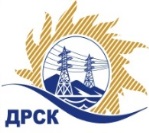 Акционерное Общество«Дальневосточная распределительная сетевая  компания»Протокол процедуры переторжкиСпособ и предмет закупки: запрос предложений в электронной форме на право заключения Договора на «Мероприятия по строительству и реконструкции для технологического присоединения потребителей г. Свободный к сетям 10-0,4 кВ», закупка 10915КОЛИЧЕСТВО ПОДАННЫХ ЗАЯВОК НА УЧАСТИЕ В ЗАКУПКЕ:3 (три) заявки.НМЦ ЛОТА (в соответствии с Извещением о закупке): 7 356 813,35 руб. без НДС.ОТМЕТИЛИ: В соответствии с решением Закупочной комиссии (Протокол №267/УКС-Р от 16.04.2019 г.) к процедуре переторжки были допущены следующие участники:Предмет переторжки: цена заявки Участие в процедуре переторжки приняли 2 (два) следующих участника:Участие в процедуре переторжки не приняли 1 (один) участник, а именно:Процедура переторжки осуществлялась с использованием средств электронной торговой площадки на Интернет-сайте https://rushydro.roseltorg.ru в присутствии секретаря Закупочной комиссии.Дата и время начала процедуры переторжки: 15:00 (время амурское) 18.04.2019 г. Место проведения процедуры переторжки: Единая электронная торговая площадка по адресу: https://rushydro.roseltorg.ru».В результате проведения переторжки условия заявок на участие в закупке были изменены следующим образом:Секретарь комиссии                                                                        	М.Г. ЕлисееваИсп. Ирдуганова И.Н.Тел. (4162) 397-147№ 267/УКС-Пг. Благовещенск«18»     04    2019 г.ООО  ПромЭлектроСтрой 
ИНН/КПП 2807015739/280701001 ОГРН 1102807000559ООО "Системы и Сети"" 
ИНН/КПП 2801102858/280101001 ОГРН 1052800042778ООО производственно-коммерческая компания "Электросервис" 
ИНН/КПП 6323033935/632101001 ОГРН 1036301054877ООО  ПромЭлектроСтрой 
ИНН/КПП 2807015739/280701001 ОГРН 1102807000559ООО "Системы и Сети"" 
ИНН/КПП 2801102858/280101001 ОГРН 1052800042778ООО  ПромЭлектроСтрой 
ИНН/КПП 2807015739/280701001 ОГРН 1102807000559№п/пДата и время регистрации заявкиНаименование, адрес и ИНН Участника и/или его идентификационный номерЦена заявки до переторжки, 
руб. без НДС, а также иные условия заявки, являющиеся предметом переторжкиЦена заявки после переторжки, 
руб. без НДС, а также иные условия заявки, являющиеся предметом переторжки125.03.2019 06:29Общество с ограниченной ответственностью ПромЭлектроСтрой 
ИНН/КПП 2807015739/280701001 
ОГРН 11028070005597 356 813,357 356 813,35225.03.2019 08:34Общество с ограниченной ответственностью "Системы и Сети" 
ИНН/КПП 2801102858/280101001 
ОГРН 10528000427787 356 813,357 000 000,00325.03.2019 19:58Общество с ограниченной ответственностью производственно-коммерческая компания "Электросервис" 
ИНН/КПП 6323033935/632101001 
ОГРН 10363010548777 356 813,357 135 500,00